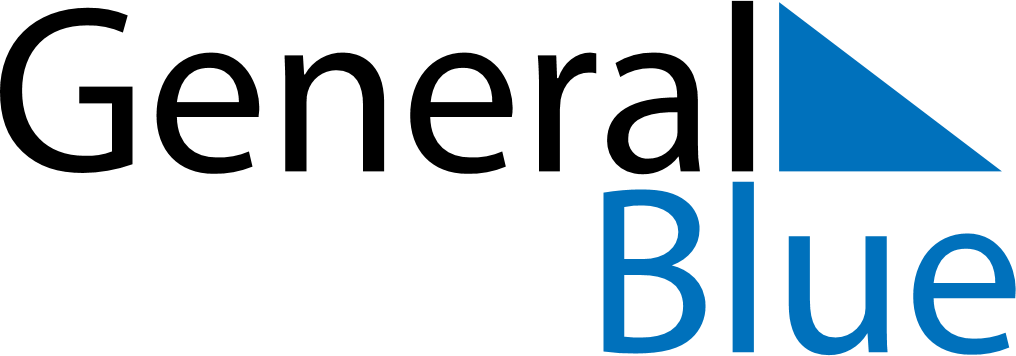 Weekly Meal Tracker September 12, 2022 - September 18, 2022Weekly Meal Tracker September 12, 2022 - September 18, 2022Weekly Meal Tracker September 12, 2022 - September 18, 2022Weekly Meal Tracker September 12, 2022 - September 18, 2022Weekly Meal Tracker September 12, 2022 - September 18, 2022Weekly Meal Tracker September 12, 2022 - September 18, 2022MondaySep 12TuesdaySep 13TuesdaySep 13WednesdaySep 14ThursdaySep 15FridaySep 16SaturdaySep 17SundaySep 18BreakfastLunchDinner